フォーラム・交流会への参加希望者は、FAX、メール等でお申込みください。静岡県交通基盤部農地局農地計画課 浜野宛FAX：054-221-2449　E-mail：noukei@pref.shizuoka.lg.jp※参加を希望するフォーラム、交流会の欄に「○」を記載してください。※フォーラムは無料です。交流会は参加費(3,500円)を当日受付にて申し受けます。※参加証は発行いたしません。当日受付にて確認をお願いします。※会場には駐車場がありません。お車でお越しの方は清水テルサホール北側　清水駅東口駐車場(有料)をご利用下さい。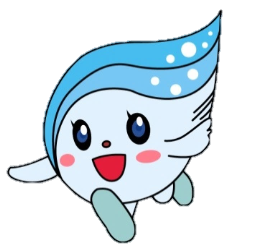 組織名・所属　：組織名・所属　：組織名・所属　：組織名・所属　：参加者氏名フォーラム(無料)交流会(3500円)連絡先